ПРОТОКОЛ заседания конкурсной комиссииАКЦИОНЕРНОЕ ОБЩЕСТВО «ВАГОНРЕММАШ» (АО «ВРМ»)«20» января 2021 г.				             	   № ВРМ – 03/ЗК - КК1Присутствовали:Председатель конкурснойКомиссии								            Члены Конкурсной комиссии:Повестка дня:     О подведении итогов запроса котировок цен № 03/ЗК-АО ВРМ/2021 с целью выбора организации на право заключения Договора поставки сантехнического оборудования (далее – Товар) для нужд Тамбовского ВРЗ, Воронежского ВРЗ - филиалов АО «ВРМ» до 31.12.2021 г.    Информация представлена заместителем начальника службы МТО Комаровым В.А.Комиссия решила:  1. Согласиться с выводами и предложениями экспертной группы (протокол от «20» января 2021 г. № 03/ЗК-АО ВРМ/2021-ЭГ2):По Лоту №1:1) В связи с тем, что по лоту №1 подана только одна котировочная заявка, в соответствии с п. 5.14. пп. 1) котировочной документации признать запрос котировок цен № 03/ЗК-АО ВРМ/2021 по лоту №1 несостоявшимся и в соответствии с п. 5.15 запроса котировок цен поручить службе МТО УС АО «ВРМ»  в установленном порядке обеспечить заключение договора с ООО «Сантэкс» со стоимостью предложения- 66 768 (Шестьдесят шесть тысяч семьсот шестьдесят восемь) евро 00 центов, без учета НДС, 80 121 (Восемьдесят тысяч сто двадцать одно) евро 60 центов, с учетом НДС.По Лоту №2:1) В связи с тем, что по лоту №2 подана только одна котировочная заявка, в соответствии с п. 5.14. пп. 1) котировочной документации признать запрос котировок цен № 03/ЗК-АО ВРМ/2021 по лоту №2 несостоявшимся и в соответствии с п. 5.15 запроса котировок цен поручить службе МТО УС АО «ВРМ»  в установленном порядке обеспечить заключение договора с ООО «Сантэкс» со стоимостью предложения- 202 640 (Двести две тысячи шестьсот сорок) евро 00 центов, без учета НДС, 243 168 (Двести сорок три тысячи сто шестьдесят восемь) евро 00 центов, с учетом НДС.Решение принято единогласно.Подписи.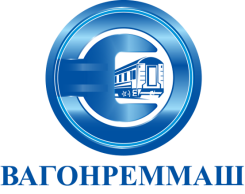 АКЦИОНЕРНОЕ ОБЩЕСТВО «ВАГОНРЕММАШ»105005, г. Москва, наб. Академика Туполева, дом 15, корпус 2, офис 27тел. (499) 550-28-90, факс (499) 550-28-96, www.vagonremmash.ru